							      Образовни профил: Кувар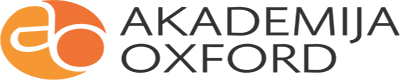 Ovaj dokument je preuzet sa oficijalnog sajta Ministarstva ProsveteПРВИ РАЗРЕДПРВИ РАЗРЕДПРВИ РАЗРЕДПРВИ РАЗРЕДДРУГИ РАЗРЕДДРУГИ РАЗРЕДДРУГИ РАЗРЕДТРЕЋИ РАЗРЕДТРЕЋИ РАЗРЕДТРЕЋИ РАЗРЕДУКУПНОУКУПНОУКУПНОУКУПНОУКУПНОБ. СТРУЧНИ ПРЕДМЕТИРазредно часовна наставаРазредно часовна наставаРазредно часовна наставаРазредно часовна наставаРазредно часовна наставаРазредно часовна наставаНастава ублокугод.Разредно часовна наставаРазредно часовна наставаРазредно часовна наставаРазредно часовна наставаРазредно часовна наставаНастава ублокугод.Разредно часовна наставаРазредно часовна наставаРазредно часовна наставаРазредно часовна наставаРазредно часовна наставаНастава ублокугод.Разредно часовна наставаРазредно часовна наставаРазредно часовна наставаРазредно часовна наставаРазредно часовна наставаРазредно часовна наставаРазредно часовна наставаРазредно часовна наставаНастава ублокугод.Б. СТРУЧНИ ПРЕДМЕТИНЕДЕЉНОНЕДЕЉНОНЕДЕЉНОГОДИШЊЕГОДИШЊЕГОДИШЊЕНастава ублокугод.НЕДЕЉНОНЕДЕЉНОНЕДЕЉНОГОДИШЊЕГОДИШЊЕНастава ублокугод.НЕДЕЉНОНЕДЕЉНОНЕДЕЉНОГОДИШЊЕГОДИШЊЕНастава ублокугод.НЕДЕЉНОНЕДЕЉНОНЕДЕЉНОГОДИШЊЕГОДИШЊЕГОДИШЊЕГОДИШЊЕНастава ублокугод.(теорија, вежбе, практична настава)НЕДЕЉНОНЕДЕЉНОНЕДЕЉНОГОДИШЊЕГОДИШЊЕГОДИШЊЕНастава ублокугод.НЕДЕЉНОНЕДЕЉНОНЕДЕЉНОГОДИШЊЕГОДИШЊЕНастава ублокугод.НЕДЕЉНОНЕДЕЉНОНЕДЕЉНОГОДИШЊЕГОДИШЊЕНастава ублокугод.НЕДЕЉНОНЕДЕЉНОНЕДЕЉНОГОДИШЊЕГОДИШЊЕГОДИШЊЕГОДИШЊЕНастава ублокугод.(теорија, вежбе, практична настава)Настава ублокугод.Настава ублокугод.Настава ублокугод.Настава ублокугод.ТВТВНастава ублокугод.ТВТВНастава ублокугод.ТВТВНастава ублокугод.ТВТВНастава ублокугод.ТВТВТВТВТВТВТВТВ1.Основи туризма и угоститељства2702702.Хигијена2702703.Економика и организација2642643.предузећа264264предузећа4.Уметничко обликовање2582585.Психологија2582586.Познавање робе26425841221227.Куварство са практичном41406041212838415041211638415012243843847323607.наставом4140604121283841504121163841501224384384732360наставомУкупно Б:82806081225638415010122903841502624826826732360Укупно Б:88280280602020640640150222263863815050501558155815581558360Укупно А + Б:3021050706019126083841501912551384150682622092209802360Укупно А + Б:323211201120603131992992150313189989915094943011301130113011360Укупно часова:32321180118011803131114231311049949433713371